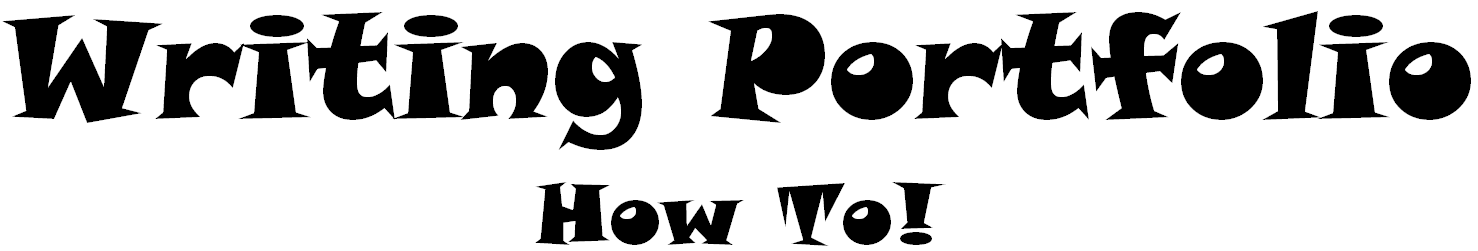 Learn and ReviseWhat do I know about this type of writing?  What do I need to find out?Use the powerpoints and posters.Think and ChooseTake some time to think about possible topics then make a choice.PlanUse the graphic organizer to plan out your writing.DraftWrite!Write on every second line.Edit and ReviseRe-read, fix up, check, get a friend’s advice.Eliminate all errors!ProduceTime for your PUBLISHED PIECE.  This is for your audience.Attractive presentation.Assess and ShareYour teacher will fill in the assessment rubric and you can share your achievement!